                                                                         Fundacja Konrada Adenauera w Polsce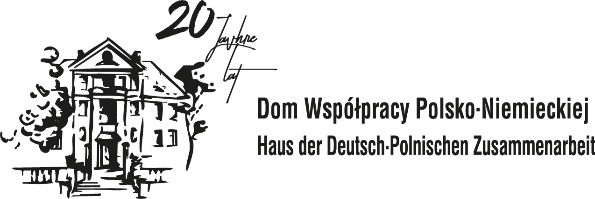 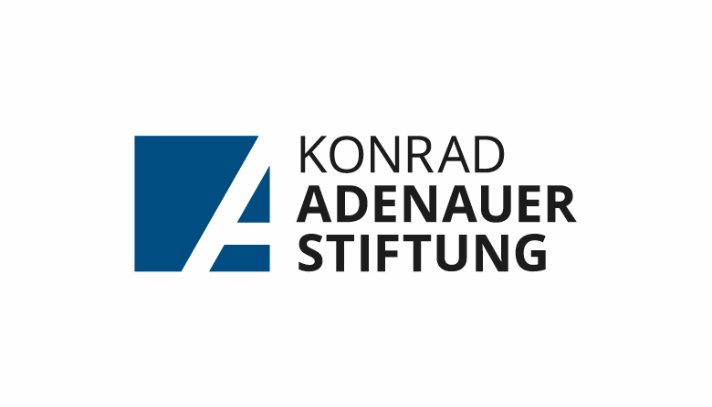 Rozmowy o Europie „Miejsca pamięci: Śląsk“Kamień Śląski, 23 października 2018 r.  
10.30 			Powitanie i wprowadzenie do tematu 			Lucjan DzumlaDyrektor Generalny Domu Współpracy Polsko-Niemieckiej dr Angelika KleinDyrektor Fundacji Konrada Adenauera w Polsce (tbc)10.40 	Debata „Miejsca pamięci: Śląsk“ prof. dr hab. Arkadiusz Stempin, historyk, politolog,
Wyższa Szkoła Europejska im. ks. Tischnera w Krakowiedr Annemarie Franke, KrzyżowaLeszek Jodliński, dyrektor Muzeum Górnośląskiego w BytomiuModeracja: dr hab. Marek Białokur, prof. Uniwersytetu Opolskiego, historyk, Instytut Historii UO12.30 			ZakończeniePoczęstunek oraz dalszy ciąg dyskusji w kuluarach Gespräche über Europa„Erinnerungsorte : Schlesien”Kamień Śląski, 23. Oktober 201810.30	Begrüßung und Einführung in das Thema	Lucjan Dzumla	Geschäftsführer des Hauses der Deutsch-Polnischen Zusammenarbeit	Dr. Angelika Klein	Leiterin des Auslandsbüros der Konrad-Adenauer-Stiftung in Polen (tbc)10.40	Debatte „Erinnerungsorte: Schlesien“	Prof. Dr. habil. Arkadiusz Stempin, Historiker, Politologe,	Józef-Tischner-Europa-Hochschule in Krakau 	Dr. Annemarie Franke, Stiftung Kreisau	Leszek Jodliński, Direktor des Oberschlesischen Museums in Beuthen	Moderator: Dr. habil. Marek Białokur, Prof. der Universität Oppeln, 	Historiker, Institut für Geschichte der Universität Oppeln12.30	Abschluss	Bewirtung für die Gäste und weitere inoffizielle Gespräche